Перечень комплектующих для организации приточной вентиляции с электрическим ТЭНом:Для перехода на страницу товара, кликните по соответствующей ссылке.1. Контроллер для приточной системы с электронагревателем М2(арт.2007)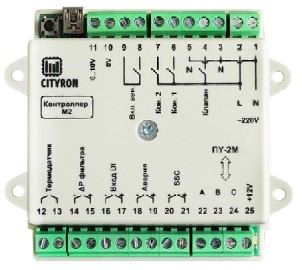                                                                            Арт. 20072. Панель управления вентиляцией ПУ-3 (черная арт.2021, белая арт.2022)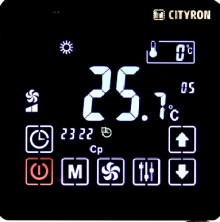 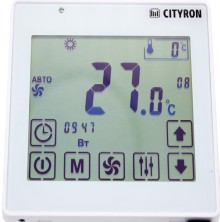                   Арт. 2021                                                                                                 Арт. 20223. Регулятор скорости вращения вентилятора SB033, SB034. Подбирается в зависимости от мощности подключаемого вентилятора: 1А — арт.2002, 1.8А — арт.2003, 6А — арт.2004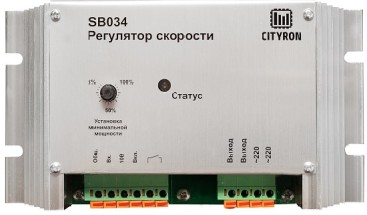 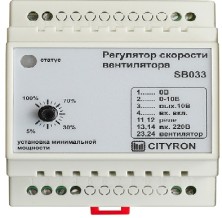                 Арт.2002, 2003                                                                        Арт.20044. Твердотельное реле.   Обращаем ваше внимание, при подборе твердотельного реле, необходим 30% запас по мощности.Подбирается в зависимости от мощности подключаемого ТЭНа и количества питающих фаз.Однофазные твердотельные реле: 25А — арт. SSR-1DA25A                                                          40А — арт. SSR-1DA40AТрехфазные твердотельные реле: 25А — арт. SSR-3DA25A                                                         40А — арт. SSR-3DA40AНапример: мощность однофазного электрического ТЭНа 3кВт. Считаем:(3кВт х 1000)/220В + 30% запас = 17,27А, следовательно для данного ТЭНа оптимально будет однофазное реле на 25А.5. Радиатор для твердотельного реле.Для трехфазных твердотельных реле: Радиатор охлаждения T-115 арт.T-115 — для ТТР до 40А                                                                 Радиатор охлаждения H-110 арт.H-110 — для ТТР до 25АДля однофазных твердотельных реле: Радиатор охлаждения I-50T арт.I-50T — для ТТР до 40А                                                                 Радиатор охлаждения I-50М арт.I-50М — для ТТР до 25А6. Контактор.   В комплект поставки не входит! Подбирается в зависимости от мощности подключаемого ТЭНа.